Publicado en  el 06/09/2016 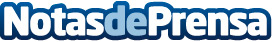 El III Certamen Nacional de Gastronomía contará con la participación de seis cántabrosEl encuentro se celebrará en Adeje (Tenerife) durante los próximos 21, 22 y 23 de septiembreDatos de contacto:Nota de prensa publicada en: https://www.notasdeprensa.es/el-iii-certamen-nacional-de-gastronomia_1 Categorias: Cantabria http://www.notasdeprensa.es